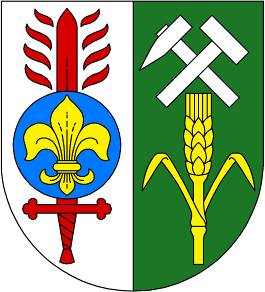 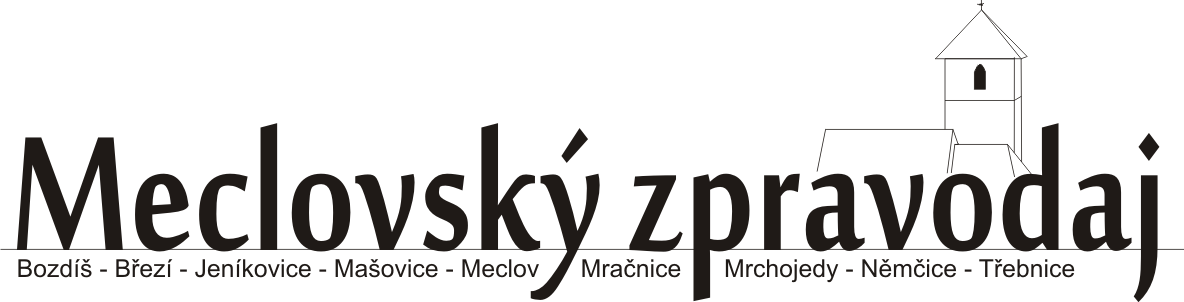 Zpravodaj č. 1/2019, vydán v Meclově dne: 29. ledna 2019OBECNÍ ÚŘAD INFORMUJE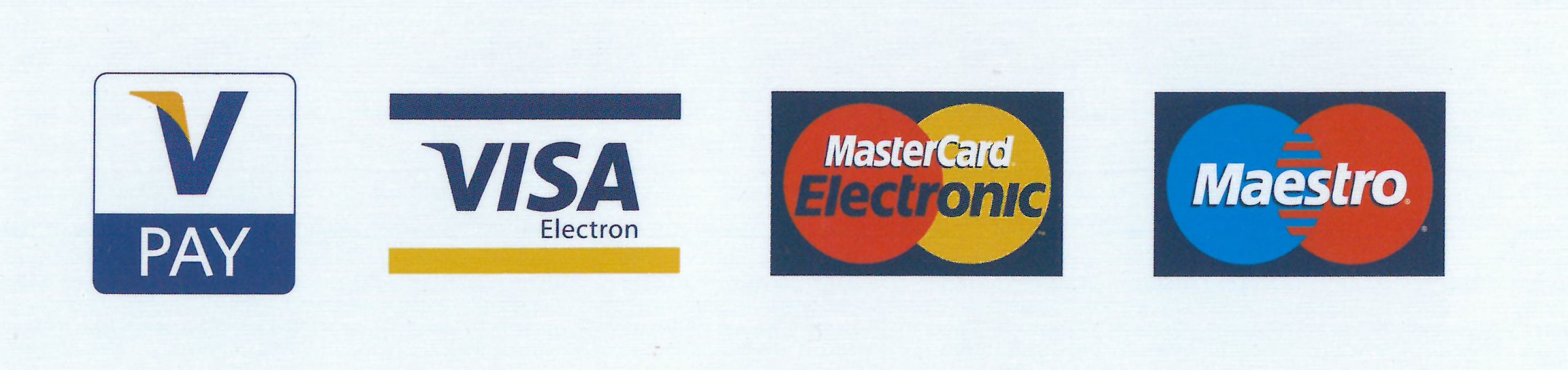 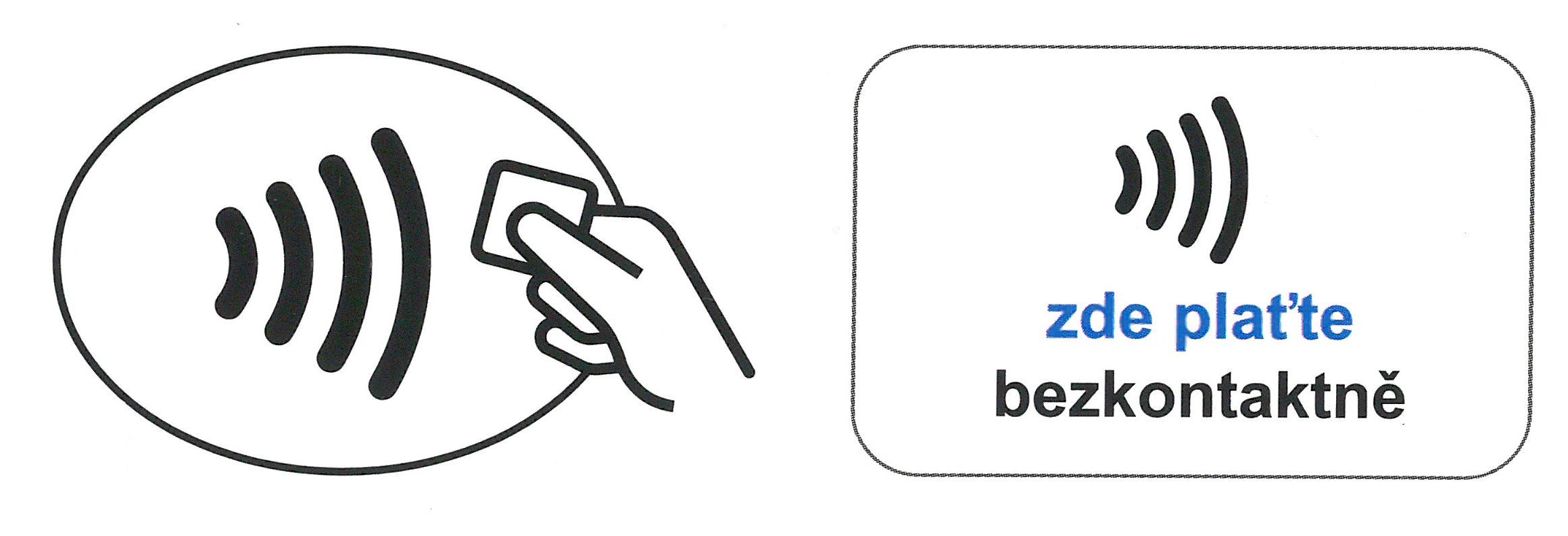 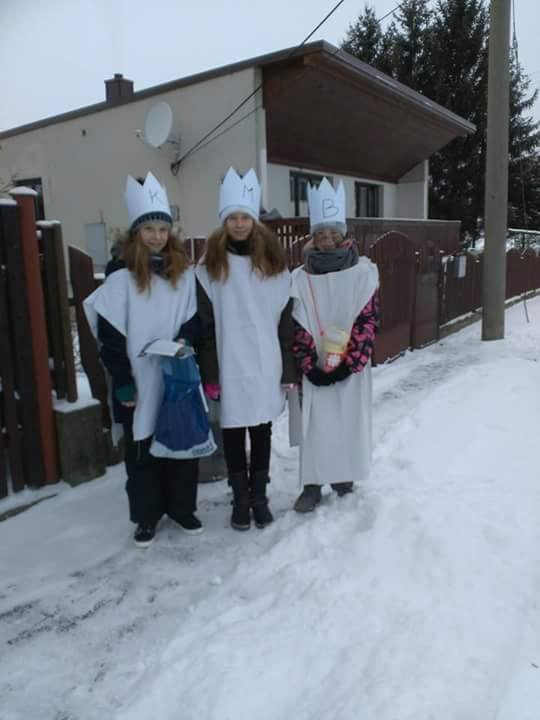 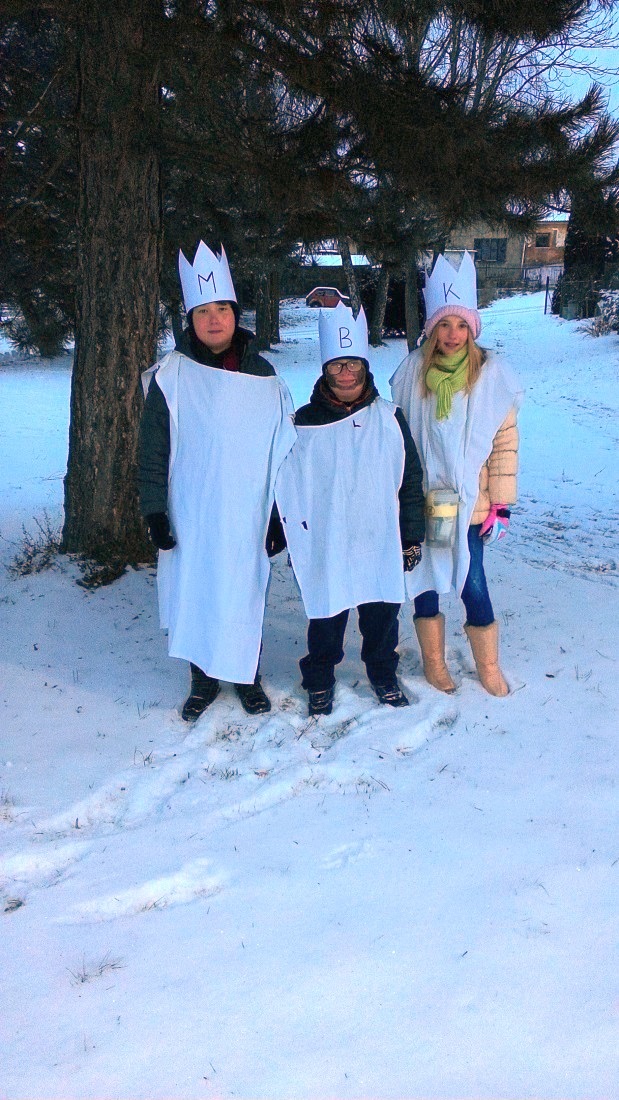 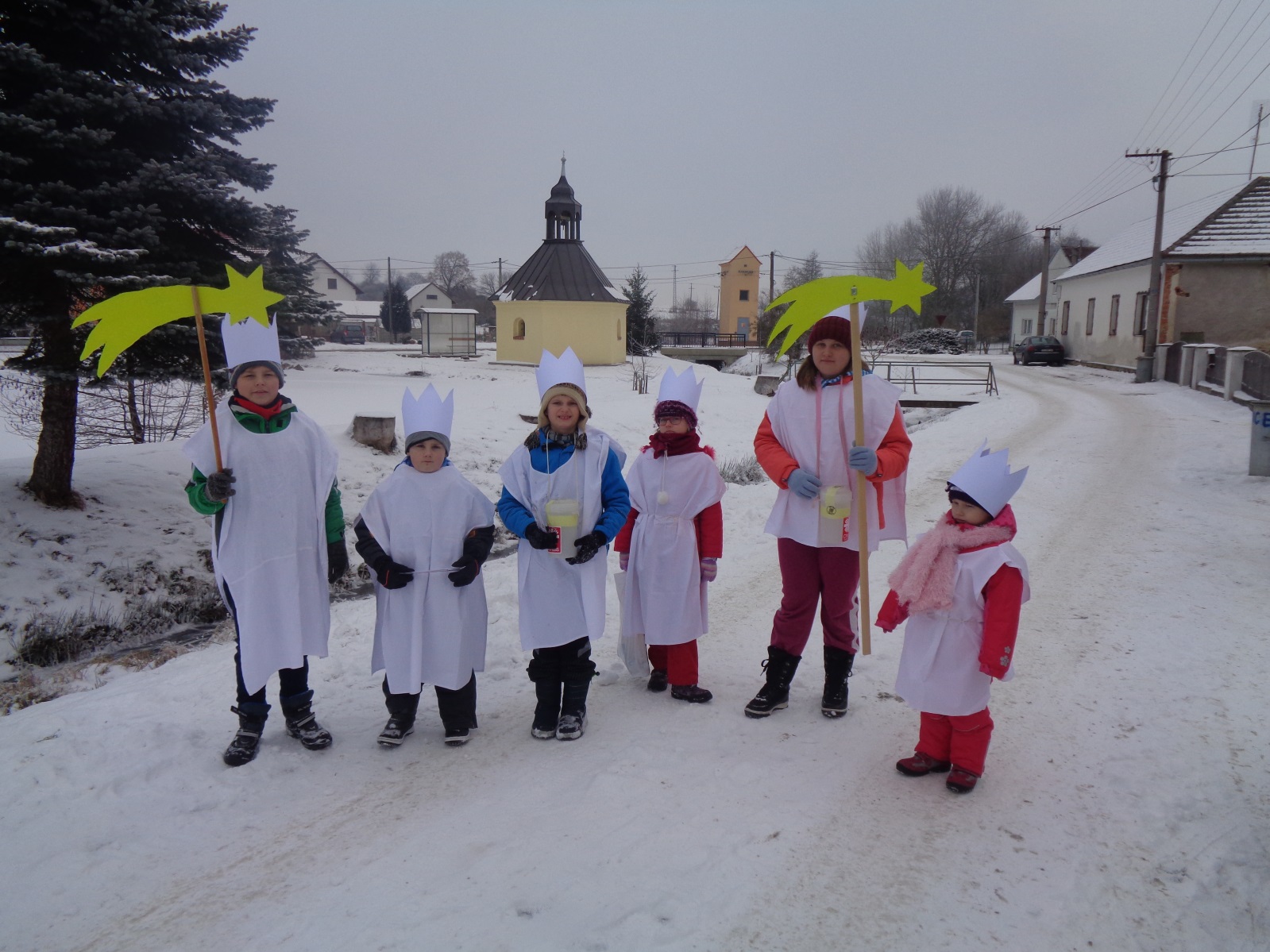 Kontejnery na velkoobjemový odpadKontejnery za starým obecním úřadem v Meclově budou pro občany stejně jako v loňském roce pravidelně zpřístupněny každé první pondělí v měsíci počínaje březnem 2019 v době od 16 – 18 hodin.Tříkrálová sbírka 2019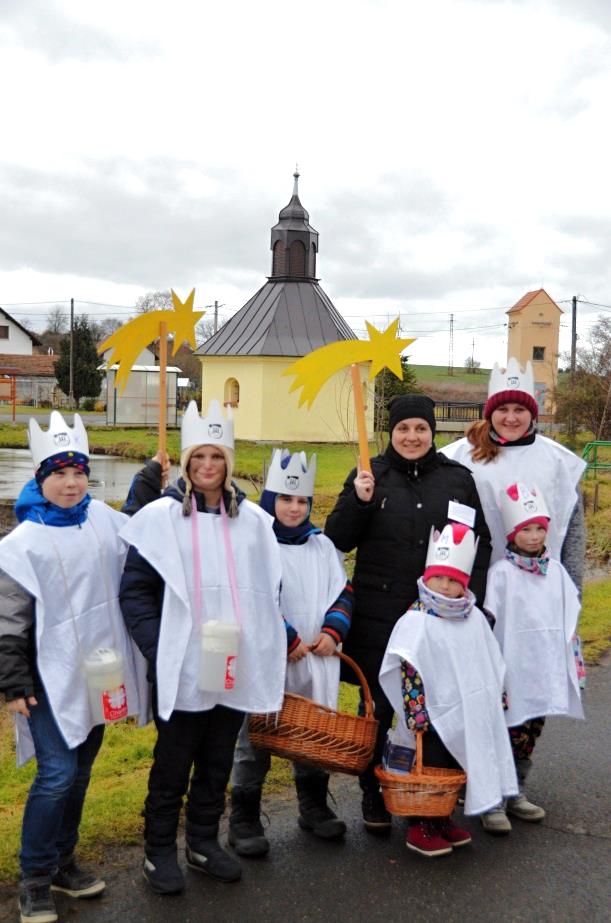 5. ledna 2019 proběhla v našich obcích (Meclov, Mračnice, Němčice) tradiční Tříkrálová sbírka. Peněžní částku, kterou jste věnovali v minulých letech a letos, vidíte v tabulce:Na snímku koledníci z Němčic a Mračnic spolu s doprovodem.	Střelby ze vzduchovky v MeclověV sobotu 29. prosince 2018 pořádali hasiči z Meclova v místní hospodě tradiční „Střelby ze vzduchovky“. Patnáctého ročníku střeleb se zúčastnilo celkem 20 mužů, 3 ženy a 8 dětí. Vítězem se stal Sláva Štecha ml. před Tomášem Černým, „bronzovou mušku“ měl Miroslav Žáček. V ženách soutěžily jen tři střelkyně. Nejlepší nástřel měla Jitka Žáčková, druhá skončila Dana Štechová před svou dcerou Sabinou Štechovou.Mezi staršími chlapci (11-15 let) byli nejlepší Filip Vaněk (1.), Filip Valenta (3.) a Michal Malík (2.), který se zúčastnil všech střeleb za posledních devět let. Střílela i dvě stejně stará děvčata. Lepší byla Natálie Malíková, která porazila Evu Aufrigtig. A konečně nejmladší kategorii 6-10 let dívek vyhrála Marie Černá. Dokázala porazit Adélu Malíkovou a Sonju Aufrichtig.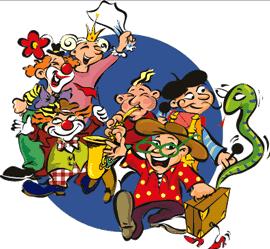 SDH Třebnice pořádá    V sobotu 2. března 2018 od 15 hodin         v Kulturním domě v Třebnicích.SDH Meclov pořádá HASIČSKÝ BÁLSbor dobrovolných hasičů Meclov pořádá v pátek 1. února 2019 od 20 hodin Hasičský bál v sále hotelu Hubertus v Poběžovicích. Svoz a rozvoz je zajištěn. K tanci a poslechu bude hrát kapela REGENT. Těšit se můžete na bohatou tombolu a dámskou volenku. Srdečně zvou pořadatelé. Občané, kteří chtějí přispět do tomboly, mohou ceny přinést do hasičské zbrojnice v Meclově ve čtvrtek 31. ledna 2019 od 16 do 18 hodin a v pátek             1. února 2019 od 8 do 11 hodin. Předprodej vstupenek proběhne v sobotu 26. ledna 2019 od 16 hodin                     v pohostinství v Meclově. Plán svozu na Hasičský bál SDH Meclov 1. února 2019 v Poběžovicích bude upřesněn na plakátech. Čas odjezdu upřesníme v Poběžovicích (přibližně okolo 3 hodiny).PYŽAMOVÝ BÁL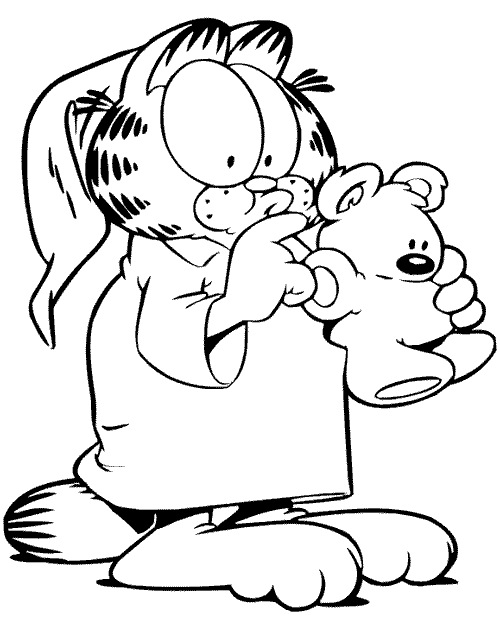 aneb všichni musí být v pyžamu…Přijďte se s námi zatančit, pobavit se a ulovit si cenu v bláznivé tombole KDE?	V Meclovském pohostinstvíKDY?	V pátek 15. února 2019 od 21 hodVstupné: 	v pyžamu 100,- Kč, civil 150,- KčHraje skupina AGNES ROCK 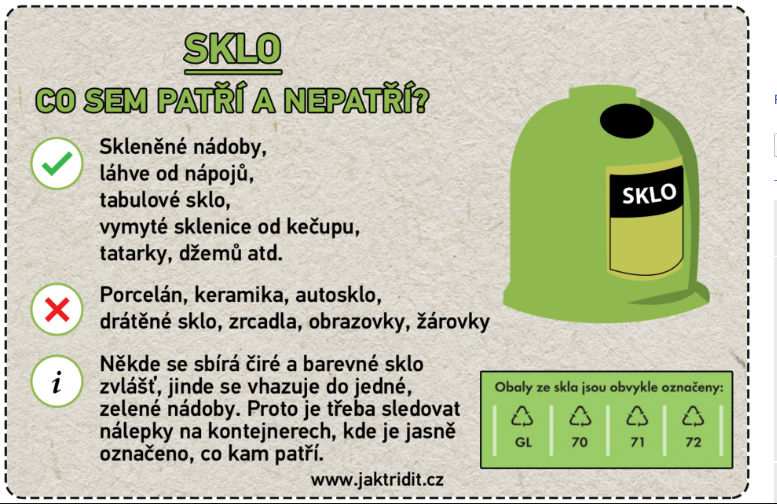 !! Staň se mladým hasičem!!SDH Meclov pořádá nábor kluků a holekVĚKOVÉ KATEGORIE6-11 let				11-15 letMladší kategorie			Starší kategorieCo se u nás naučíš: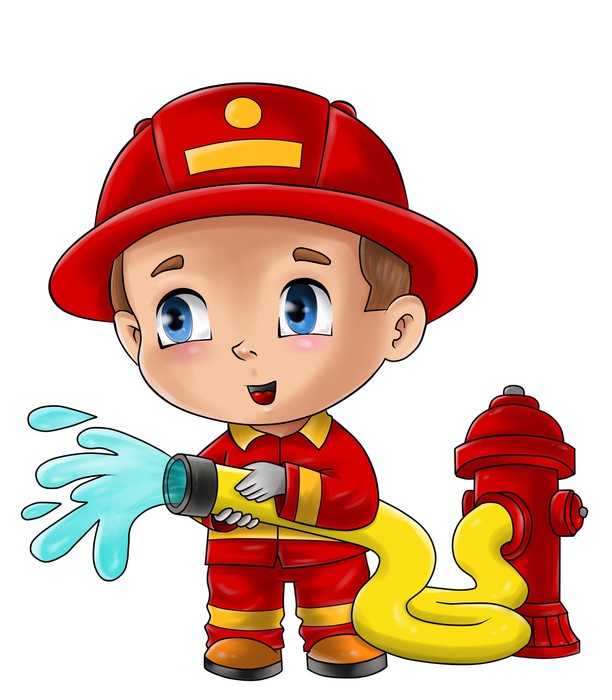 Vázat uzlyZáklady zdravovědyUrčování hasebních prostředkůPoznávání grafických a topografických značekPráce s hasičským vybavenímZáklady protipožární ochranyStřílet ze vzduchovky (pod dohledem dospělého)Týmové spolupráce a zodpovědnostiA mnoho dalších, také si užijete spoustu legrace a poznáte nové kamarády.Chceš se stát mladým hasičem? Přijď nás navštívit dne 9. 2. 2019 v 16:30 hod. do hasičské zbrojnice v Meclově nebo pro více informací můžete kontaktovat vedoucího mládeže:Markéta Rogovská tel.: 732 162 848 Facebook: Markýzinka Rogovská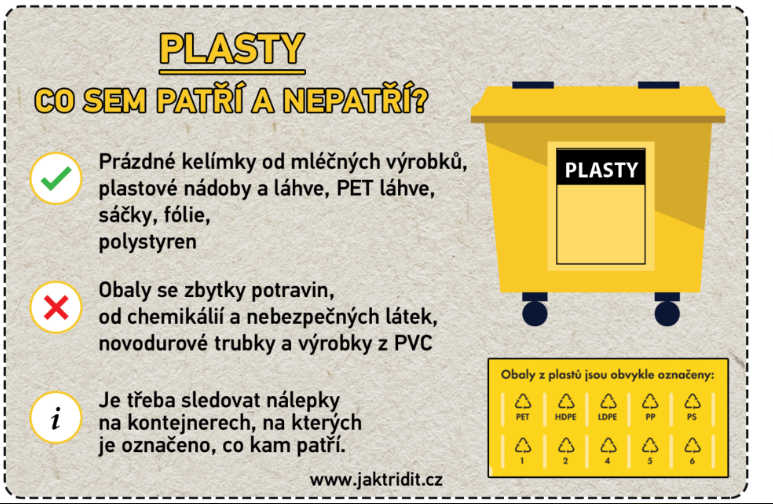 MeclovMračniceNěmčiceCelkem20159 198,-2 354,-644,-12 196,-201611 801,-2 119,-736,-14 656,-201712 750,-2 255,-812,-15 817,-201812 331,-1 980,-700,-15 011,-201914 790,-2 351,-620,-17 761,-